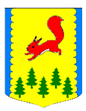 КРАСНОЯРСКИЙ КРАЙПИРОВСКИЙ МУНИЦИПАЛЬНЫЙ ОКРУГПИРОВСКИЙ ОКРУЖНОЙ СОВЕТ ДЕПУТАТОВРЕШЕНИЕО внесении изменений в Решение Кетского сельского Совета депутатов № 20-49р от 17.12.2019 «О бюджете  сельского поселения Кетского сельсоветаПировского района на 2020 год и плановый период 2021-2022 годов»На основании Федерального закона от 06.10.2003 N 131-ФЗ "Об общих принципах организации местного самоуправления в Российской Федерации", Уставом Пировского муниципального округа Красноярского края, Пировский окружной Совет депутатом РЕШИЛ:             1. Внести изменения в Решение Кетского сельского Совета депутатов от 17.12.2019г. № № 20-49р  «О бюджете Кетского сельсовета Пировского района на 2020 год и плановый период 2021-2022 годов»  следующие изменения:1.1.  В статье 1 в п.1.1 цифру 11773,40 тыс. рублей заменить на цифру 13347,38 тыс.рублей.1.2.  В статье 1 в п.1.2 цифру 11773,40 тыс. рублей заменить на цифру 13522,11 тыс.рублей.2. Приложения №1,2,4,5,6,8 к Решению «О бюджете Кетского сельсовета Пировского района на 2020 год и плановый период 2021-2022 годов»  изложить в новой редакции, согласно Приложениям № 1,2,3,4,5,6.3. Решение вступает в силу с момента подписания и подлежит официальному опубликованию в районной газете «Заря».Председатель Пировского                                               Глава Пировскогоокружного Совета депутатов                                          муниципального округа_____________Г.И. Костыгина                                      ___________А.И. Евсеев29.12.2020        с. Пировское     №7-66рПриложение 1 Приложение 1 О внесении изменений в Решение сельского Совета депутатов № 20-49р от 17.12.2019 «О бюджете  сельского поселения Кетского сельсовета Пировского района на 2020 год и плановый период 2021-2022 годов от 29.12.2020 №7-66О внесении изменений в Решение сельского Совета депутатов № 20-49р от 17.12.2019 «О бюджете  сельского поселения Кетского сельсовета Пировского района на 2020 год и плановый период 2021-2022 годов от 29.12.2020 №7-66О внесении изменений в Решение сельского Совета депутатов № 20-49р от 17.12.2019 «О бюджете  сельского поселения Кетского сельсовета Пировского района на 2020 год и плановый период 2021-2022 годов от 29.12.2020 №7-66Источники внутреннего финансирования дефицита бюджета  Кетского сельсовета  Пировского районаИсточники внутреннего финансирования дефицита бюджета  Кетского сельсовета  Пировского районаИсточники внутреннего финансирования дефицита бюджета  Кетского сельсовета  Пировского районаИсточники внутреннего финансирования дефицита бюджета  Кетского сельсовета  Пировского районаИсточники внутреннего финансирования дефицита бюджета  Кетского сельсовета  Пировского районаИсточники внутреннего финансирования дефицита бюджета  Кетского сельсовета  Пировского района(тыс. рублей)№ строкиКод бюджетной классификацииНаименование показателя2020 год2021 год2022 год№ строкиКод бюджетной классификацииНаименование показателяСуммаСуммаСумма213451817 01 00 00 00 00 0000 000ИСТОЧНИКИ ВНУТРЕННЕГО ФИНАНСИРОВАНИЯ ДЕФИЦИТОВ БЮДЖЕТОВ174,730,000,002в том числе3817 01 03 00 00 00 0000 000                                                       Бюджетные кредиты от других бюджетов бюджетной системы Российской Федерации    0,000,000,004817 01 03 01 00 00 0000 000                                                       Бюджетные кредиты от других бюджетов бюджетной системы Российской Федерации в валюте Российской Федерации 0,000,000,005817 01 03 01 00 00 0000 700                   Получение бюджетных кредитов от других бюджетов бюджетной системы Российской Федерации                                                                                       0,000,000,006817 01 03 01 00 10 0000 710Получение кредитов от других бюджетов бюджетной системы Российской Федерации бюджетами муниципальных районов в валюте Российской Федерации0,000,000,007817 01 03 00 00 00 0000 800                     Погашение бюджетных кредитов, полученных от других бюджетов бюджетной системы Российской Федерации                                             0,000,000,008817 01 03 00 00 10 0000 810Погашение бюджетных кредитов, полученных от других бюджетов бюджетной системы Российской Федерации в валюте Российской Федерации0,000,000,009817 01 05 00 00 00 0000 000Изменение остатков средств на счетах по учету средств бюджета174,730,000,0010817 01 05 02 00 00 0000 500 Увеличение прочих остатков средств бюджета-13347,38-11864,90-11749,3211817 01 05 02 01 00 0000 510Увеличение прочих остатков денежных средств бюджетов-13347,38-11864,90-11749,3212817 01 05 02 01 10 0000 510Увеличение прочих остатков денежных средств бюджетов муниципальных районов-13347,38-11864,90-11749,3213817 01 05 02 00 00 0000 600                     Уменьшение прочих остатков бюджетных средств13522,1111864,9011749,3214817 01 05 02 01 00 0000 610Уменьшение прочих остатков денежных средств бюджетов13522,1111864,9011749,3215817 01 05 02 01 10 0000 610Уменьшение прочих остатков денежных средств бюджета муниципальных районов                     13522,1111864,9011749,3216817 01 06 00 00 00 0000 000   Иные источники внутреннего финансирования дефицитов бюджетов              0,000,000,0017817 01 06 05 00 00 0000 000Бюджетные кредиты, предоставленные внутри страны в валюте Российской Федерации    0,000,000,0018817 01 06 05 00 00 0000 600Возврат бюджетных кредитов, предоставленных внутри страны в валюте Российской Федерации0,000,000,0019817 01 06 05 01 00 0000 600Возврат бюджетных кредитов, предоставленных юридическим лицам  в валюте Российской Федерации0,000,000,0020817 01 06 05 01 10 0000 640Возврат бюджетных кредитов, предоставленных юридическим лицам из бюджетов муниципальных районов в валюте Российской Федерации0,000,000,00Приложение 2 	О внесении изменений в Решение сельского Совета депутатов № 20-49р от 17.12.2019 «О бюджете  сельского поселения Кетского сельсовета Пировского района на 2020 год и плановый период 2021-2022 годов от 29.12.2020 №7-66рПриложение 2 	О внесении изменений в Решение сельского Совета депутатов № 20-49р от 17.12.2019 «О бюджете  сельского поселения Кетского сельсовета Пировского района на 2020 год и плановый период 2021-2022 годов от 29.12.2020 №7-66рПриложение 2 	О внесении изменений в Решение сельского Совета депутатов № 20-49р от 17.12.2019 «О бюджете  сельского поселения Кетского сельсовета Пировского района на 2020 год и плановый период 2021-2022 годов от 29.12.2020 №7-66рПриложение 2 	О внесении изменений в Решение сельского Совета депутатов № 20-49р от 17.12.2019 «О бюджете  сельского поселения Кетского сельсовета Пировского района на 2020 год и плановый период 2021-2022 годов от 29.12.2020 №7-66рПеречень главных администраторов доходов  бюджета сельского поселения Кетского сельсоветаПеречень главных администраторов доходов  бюджета сельского поселения Кетского сельсоветаПеречень главных администраторов доходов  бюджета сельского поселения Кетского сельсоветаПеречень главных администраторов доходов  бюджета сельского поселения Кетского сельсоветаПеречень главных администраторов доходов  бюджета сельского поселения Кетского сельсоветаПеречень главных администраторов доходов  бюджета сельского поселения Кетского сельсоветаПеречень главных администраторов доходов  бюджета сельского поселения Кетского сельсоветаПеречень главных администраторов доходов  бюджета сельского поселения Кетского сельсоветаПеречень главных администраторов доходов  бюджета сельского поселения Кетского сельсоветаПеречень главных администраторов доходов  бюджета сельского поселения Кетского сельсовета№ строки№ строкиКод главного админи-стратораКод главного админи-стратораКод классификации доходов бюджетаКод классификации доходов бюджетаНаименование кода классификации доходов бюджетаНаименование кода классификации доходов бюджетаНаименование кода классификации доходов бюджетаНаименование кода классификации доходов бюджета1 1 223333817817Администрация Кетского сельсовета Пировского района Красноярского краяАдминистрация Кетского сельсовета Пировского района Красноярского краяАдминистрация Кетского сельсовета Пировского района Красноярского краяАдминистрация Кетского сельсовета Пировского района Красноярского края118178171 08 04020 01 1000 1101 08 04020 01 1000 110Государственная пошлина за совершение нотариальных действий должностными лицами органов местного самоуправления, уполномоченными в соответствии с законодательными актами Российской Федерации на совершение нотариальных действий (перерасчеты, недоимка и задолженность по соответствующему платежу, в том числе по отмененному)Государственная пошлина за совершение нотариальных действий должностными лицами органов местного самоуправления, уполномоченными в соответствии с законодательными актами Российской Федерации на совершение нотариальных действий (перерасчеты, недоимка и задолженность по соответствующему платежу, в том числе по отмененному)Государственная пошлина за совершение нотариальных действий должностными лицами органов местного самоуправления, уполномоченными в соответствии с законодательными актами Российской Федерации на совершение нотариальных действий (перерасчеты, недоимка и задолженность по соответствующему платежу, в том числе по отмененному)Государственная пошлина за совершение нотариальных действий должностными лицами органов местного самоуправления, уполномоченными в соответствии с законодательными актами Российской Федерации на совершение нотариальных действий (перерасчеты, недоимка и задолженность по соответствующему платежу, в том числе по отмененному)228178171 08 04020 01 4000 1101 08 04020 01 4000 110Государственная пошлина за совершение нотариальных действий должностными лицами органов местного самоуправления, уполномоченными в соответствии с законодательными актами Российской Федерации на совершение нотариальных действий (прочие поступления)Государственная пошлина за совершение нотариальных действий должностными лицами органов местного самоуправления, уполномоченными в соответствии с законодательными актами Российской Федерации на совершение нотариальных действий (прочие поступления)Государственная пошлина за совершение нотариальных действий должностными лицами органов местного самоуправления, уполномоченными в соответствии с законодательными актами Российской Федерации на совершение нотариальных действий (прочие поступления)Государственная пошлина за совершение нотариальных действий должностными лицами органов местного самоуправления, уполномоченными в соответствии с законодательными актами Российской Федерации на совершение нотариальных действий (прочие поступления)338178171 11 05025 10 0000 1201 11 05025 10 0000 120Доходы, получаемые в виде арендной платы, а также средства от продажи права на заключение договоров аренды за земли, находящиеся в собственности муниципальных сельских поселений (за исключением земельных участков муниципальных бюджетных и автономных учреждений)Доходы, получаемые в виде арендной платы, а также средства от продажи права на заключение договоров аренды за земли, находящиеся в собственности муниципальных сельских поселений (за исключением земельных участков муниципальных бюджетных и автономных учреждений)Доходы, получаемые в виде арендной платы, а также средства от продажи права на заключение договоров аренды за земли, находящиеся в собственности муниципальных сельских поселений (за исключением земельных участков муниципальных бюджетных и автономных учреждений)Доходы, получаемые в виде арендной платы, а также средства от продажи права на заключение договоров аренды за земли, находящиеся в собственности муниципальных сельских поселений (за исключением земельных участков муниципальных бюджетных и автономных учреждений)448178171 11 05035 10 0000 1201 11 05035 10 0000 120Доходы от сдачи в аренду имущества, находящегося в оперативном управлении органов управления сельских поселений и созданных ими учреждений (за исключением имущества муниципальных бюджетных и автономных учреждений)Доходы от сдачи в аренду имущества, находящегося в оперативном управлении органов управления сельских поселений и созданных ими учреждений (за исключением имущества муниципальных бюджетных и автономных учреждений)Доходы от сдачи в аренду имущества, находящегося в оперативном управлении органов управления сельских поселений и созданных ими учреждений (за исключением имущества муниципальных бюджетных и автономных учреждений)Доходы от сдачи в аренду имущества, находящегося в оперативном управлении органов управления сельских поселений и созданных ими учреждений (за исключением имущества муниципальных бюджетных и автономных учреждений)558178171 13 01995 10 0000 1301 13 01995 10 0000 130Прочие доходы от оказания платных услуг (работ) получателями средств бюджетов сельских поселенийПрочие доходы от оказания платных услуг (работ) получателями средств бюджетов сельских поселенийПрочие доходы от оказания платных услуг (работ) получателями средств бюджетов сельских поселенийПрочие доходы от оказания платных услуг (работ) получателями средств бюджетов сельских поселений668178171 13 02065 10 0000 1301 13 02065 10 0000 130Доходы, поступающие в порядке возмещения расходов, понесенных в связи с эксплуатацией имущества сельских поселенийДоходы, поступающие в порядке возмещения расходов, понесенных в связи с эксплуатацией имущества сельских поселенийДоходы, поступающие в порядке возмещения расходов, понесенных в связи с эксплуатацией имущества сельских поселенийДоходы, поступающие в порядке возмещения расходов, понесенных в связи с эксплуатацией имущества сельских поселений778178171 13 02995 10 0000 1301 13 02995 10 0000 130Прочие доходы от компенсации затрат бюджетов сельских поселенийПрочие доходы от компенсации затрат бюджетов сельских поселенийПрочие доходы от компенсации затрат бюджетов сельских поселенийПрочие доходы от компенсации затрат бюджетов сельских поселений888178171 14 02053 10 0000 4101 14 02053 10 0000 410Доходы от реализации иного имущества, находящегося в собственности сельских поселений (за исключением имущества муниципальных бюджетных и автономных учреждений, а также имущества муниципальных унитарных предприятий, в том числе казенных), в части реализации основных средств по указанному имуществуДоходы от реализации иного имущества, находящегося в собственности сельских поселений (за исключением имущества муниципальных бюджетных и автономных учреждений, а также имущества муниципальных унитарных предприятий, в том числе казенных), в части реализации основных средств по указанному имуществуДоходы от реализации иного имущества, находящегося в собственности сельских поселений (за исключением имущества муниципальных бюджетных и автономных учреждений, а также имущества муниципальных унитарных предприятий, в том числе казенных), в части реализации основных средств по указанному имуществуДоходы от реализации иного имущества, находящегося в собственности сельских поселений (за исключением имущества муниципальных бюджетных и автономных учреждений, а также имущества муниципальных унитарных предприятий, в том числе казенных), в части реализации основных средств по указанному имуществу998178171 14 06025 10 0000 4301 14 06025 10 0000 430Доходы от продажи земельных участков, находящихся в собственности сельских поселений (за исключением земельных участков муниципальных бюджетных и автономных учреждений)Доходы от продажи земельных участков, находящихся в собственности сельских поселений (за исключением земельных участков муниципальных бюджетных и автономных учреждений)Доходы от продажи земельных участков, находящихся в собственности сельских поселений (за исключением земельных участков муниципальных бюджетных и автономных учреждений)Доходы от продажи земельных участков, находящихся в собственности сельских поселений (за исключением земельных участков муниципальных бюджетных и автономных учреждений)10108178171 16 07010 10 0000 1401 16 07010 10 0000 140Штрафы, неустойки, пени, уплаченные в случае просрочки исполнения поставщиком (подрядчиком, исполнителем) обязательств, предусмотренных муниципальным контрактом, заключенным муниципальным органом, казенным учреждением сельского поселенияШтрафы, неустойки, пени, уплаченные в случае просрочки исполнения поставщиком (подрядчиком, исполнителем) обязательств, предусмотренных муниципальным контрактом, заключенным муниципальным органом, казенным учреждением сельского поселенияШтрафы, неустойки, пени, уплаченные в случае просрочки исполнения поставщиком (подрядчиком, исполнителем) обязательств, предусмотренных муниципальным контрактом, заключенным муниципальным органом, казенным учреждением сельского поселенияШтрафы, неустойки, пени, уплаченные в случае просрочки исполнения поставщиком (подрядчиком, исполнителем) обязательств, предусмотренных муниципальным контрактом, заключенным муниципальным органом, казенным учреждением сельского поселения11118178171 16 07090 10 0000 1401 16 07090 10 0000 140Иные штрафы, неустойки, пени, уплаченные в соответствии с законом или договором в случае неисполнения или ненадлежащего исполнения обязательств перед муниципальным органом, (муниципальным казенным учреждением) сельского поселенияИные штрафы, неустойки, пени, уплаченные в соответствии с законом или договором в случае неисполнения или ненадлежащего исполнения обязательств перед муниципальным органом, (муниципальным казенным учреждением) сельского поселенияИные штрафы, неустойки, пени, уплаченные в соответствии с законом или договором в случае неисполнения или ненадлежащего исполнения обязательств перед муниципальным органом, (муниципальным казенным учреждением) сельского поселенияИные штрафы, неустойки, пени, уплаченные в соответствии с законом или договором в случае неисполнения или ненадлежащего исполнения обязательств перед муниципальным органом, (муниципальным казенным учреждением) сельского поселения12128178171 16 10031 10 0000 1401 16 10031 10 0000 140Возмещение ущерба при возникновении страховых случаев, когда выгодоприобретателями выступают получатели средств бюджета сельского поселенияВозмещение ущерба при возникновении страховых случаев, когда выгодоприобретателями выступают получатели средств бюджета сельского поселенияВозмещение ущерба при возникновении страховых случаев, когда выгодоприобретателями выступают получатели средств бюджета сельского поселенияВозмещение ущерба при возникновении страховых случаев, когда выгодоприобретателями выступают получатели средств бюджета сельского поселения13138178171 16 10032 10 0000 1401 16 10032 10 0000 140Прочее возмещение ущерба, причиненного муниципальному имуществу сельского поселения (за исключением имущества, закрепленного за муниципальными бюджетными (автономными) учреждениями, унитарными предприятиями)Прочее возмещение ущерба, причиненного муниципальному имуществу сельского поселения (за исключением имущества, закрепленного за муниципальными бюджетными (автономными) учреждениями, унитарными предприятиями)Прочее возмещение ущерба, причиненного муниципальному имуществу сельского поселения (за исключением имущества, закрепленного за муниципальными бюджетными (автономными) учреждениями, унитарными предприятиями)Прочее возмещение ущерба, причиненного муниципальному имуществу сельского поселения (за исключением имущества, закрепленного за муниципальными бюджетными (автономными) учреждениями, унитарными предприятиями)14148178171 16 10081 10 0000 1401 16 10081 10 0000 140Платежи в целях возмещения ущерба при расторжении муниципального контракта, заключенного с муниципальным органом сельского поселения (муниципальным казенным учреждением), в связи с односторонним отказом исполнителя (подрядчика) от его исполнения (за исключением муниципального контракта, финансируемого за счет средств муниципального дорожного фонда)Платежи в целях возмещения ущерба при расторжении муниципального контракта, заключенного с муниципальным органом сельского поселения (муниципальным казенным учреждением), в связи с односторонним отказом исполнителя (подрядчика) от его исполнения (за исключением муниципального контракта, финансируемого за счет средств муниципального дорожного фонда)Платежи в целях возмещения ущерба при расторжении муниципального контракта, заключенного с муниципальным органом сельского поселения (муниципальным казенным учреждением), в связи с односторонним отказом исполнителя (подрядчика) от его исполнения (за исключением муниципального контракта, финансируемого за счет средств муниципального дорожного фонда)Платежи в целях возмещения ущерба при расторжении муниципального контракта, заключенного с муниципальным органом сельского поселения (муниципальным казенным учреждением), в связи с односторонним отказом исполнителя (подрядчика) от его исполнения (за исключением муниципального контракта, финансируемого за счет средств муниципального дорожного фонда)15158178171 17 01050 10 0000 1801 17 01050 10 0000 180Невыясненные поступления, зачисляемые в бюджеты сельских поселенийНевыясненные поступления, зачисляемые в бюджеты сельских поселенийНевыясненные поступления, зачисляемые в бюджеты сельских поселенийНевыясненные поступления, зачисляемые в бюджеты сельских поселений16168178171 17 05050 10 0000 1801 17 05050 10 0000 180Прочие неналоговые доходы бюджетов сельских поселенийПрочие неналоговые доходы бюджетов сельских поселенийПрочие неналоговые доходы бюджетов сельских поселенийПрочие неналоговые доходы бюджетов сельских поселений17178178172 02 15001 10 0000 1502 02 15001 10 0000 150Дотации бюджетам сельских поселений на выравнивание бюджетной обеспеченности из субъекта Российской ФедерацииДотации бюджетам сельских поселений на выравнивание бюджетной обеспеченности из субъекта Российской ФедерацииДотации бюджетам сельских поселений на выравнивание бюджетной обеспеченности из субъекта Российской ФедерацииДотации бюджетам сельских поселений на выравнивание бюджетной обеспеченности из субъекта Российской Федерации18188178172 02 16001 10 0101 1502 02 16001 10 0101 150Дотации бюджетам сельских поселений на выравнивание бюджетной обеспеченности из бюджетов муниципальных районовДотации бюджетам сельских поселений на выравнивание бюджетной обеспеченности из бюджетов муниципальных районовДотации бюджетам сельских поселений на выравнивание бюджетной обеспеченности из бюджетов муниципальных районовДотации бюджетам сельских поселений на выравнивание бюджетной обеспеченности из бюджетов муниципальных районов19198178172 02 30024 10 7514 1502 02 30024 10 7514 150Субвенции бюджетам сельских поселений на выполнение передаваемых полномочий субъектов Российской Федерации
(на создание и обеспечение деятельности административных комиссий)Субвенции бюджетам сельских поселений на выполнение передаваемых полномочий субъектов Российской Федерации
(на создание и обеспечение деятельности административных комиссий)Субвенции бюджетам сельских поселений на выполнение передаваемых полномочий субъектов Российской Федерации
(на создание и обеспечение деятельности административных комиссий)Субвенции бюджетам сельских поселений на выполнение передаваемых полномочий субъектов Российской Федерации
(на создание и обеспечение деятельности административных комиссий)20208178172 02 35118 10 0000 1502 02 35118 10 0000 150Субвенции бюджетам сельских поселений на осуществление первичного воинского учета на территориях, где отсутствуют военные комиссариатыСубвенции бюджетам сельских поселений на осуществление первичного воинского учета на территориях, где отсутствуют военные комиссариатыСубвенции бюджетам сельских поселений на осуществление первичного воинского учета на территориях, где отсутствуют военные комиссариатыСубвенции бюджетам сельских поселений на осуществление первичного воинского учета на территориях, где отсутствуют военные комиссариаты21218178172 02 49999 10 1003 1502 02 49999 10 1003 150Прочие межбюджетные трансферты, передаваемые бюджетам сельских поселений (на поддержку мер по обеспечению сбалансированности)Прочие межбюджетные трансферты, передаваемые бюджетам сельских поселений (на поддержку мер по обеспечению сбалансированности)Прочие межбюджетные трансферты, передаваемые бюджетам сельских поселений (на поддержку мер по обеспечению сбалансированности)Прочие межбюджетные трансферты, передаваемые бюджетам сельских поселений (на поддержку мер по обеспечению сбалансированности)22228178172 02 49999 10 1036 1502 02 49999 10 1036 150Прочие межбюджетные трансферты, передаваемые бюджетам сельских поселений(на частичное финансирование (возмещение) расходов на повышение с 1 июня 2020 года размеров оплаты труда отдельным категориям работников бюджетной сферы Красноярского края)Прочие межбюджетные трансферты, передаваемые бюджетам сельских поселений(на частичное финансирование (возмещение) расходов на повышение с 1 июня 2020 года размеров оплаты труда отдельным категориям работников бюджетной сферы Красноярского края)Прочие межбюджетные трансферты, передаваемые бюджетам сельских поселений(на частичное финансирование (возмещение) расходов на повышение с 1 июня 2020 года размеров оплаты труда отдельным категориям работников бюджетной сферы Красноярского края)Прочие межбюджетные трансферты, передаваемые бюджетам сельских поселений(на частичное финансирование (возмещение) расходов на повышение с 1 июня 2020 года размеров оплаты труда отдельным категориям работников бюджетной сферы Красноярского края)23238178172 02 49999 10 7412 1502 02 49999 10 7412 150Прочие межбюджетные трансферты, передаваемые бюджетам сельских поселений (на обеспечение первичных мер пожарной безопасности)Прочие межбюджетные трансферты, передаваемые бюджетам сельских поселений (на обеспечение первичных мер пожарной безопасности)Прочие межбюджетные трансферты, передаваемые бюджетам сельских поселений (на обеспечение первичных мер пожарной безопасности)Прочие межбюджетные трансферты, передаваемые бюджетам сельских поселений (на обеспечение первичных мер пожарной безопасности)24248178172 02 49999 10 7508 1502 02 49999 10 7508 150Прочие межбюджетные трансферты, передаваемые бюджетам сельских поселений (на содержание автомобильных дорог общего пользования местного значения за счет средств дорожного фонда Красноярского края)Прочие межбюджетные трансферты, передаваемые бюджетам сельских поселений (на содержание автомобильных дорог общего пользования местного значения за счет средств дорожного фонда Красноярского края)Прочие межбюджетные трансферты, передаваемые бюджетам сельских поселений (на содержание автомобильных дорог общего пользования местного значения за счет средств дорожного фонда Красноярского края)Прочие межбюджетные трансферты, передаваемые бюджетам сельских поселений (на содержание автомобильных дорог общего пользования местного значения за счет средств дорожного фонда Красноярского края)25258178172 02 49999 10 7509 1502 02 49999 10 7509 150Прочие межбюджетные трансферты, передаваемые бюджетам сельских поселений (на капитальный ремонт и ремонт автомобильных дорог общего пользования местного значения за счет средств дорожного фонда Красноярского края)Прочие межбюджетные трансферты, передаваемые бюджетам сельских поселений (на капитальный ремонт и ремонт автомобильных дорог общего пользования местного значения за счет средств дорожного фонда Красноярского края)Прочие межбюджетные трансферты, передаваемые бюджетам сельских поселений (на капитальный ремонт и ремонт автомобильных дорог общего пользования местного значения за счет средств дорожного фонда Красноярского края)Прочие межбюджетные трансферты, передаваемые бюджетам сельских поселений (на капитальный ремонт и ремонт автомобильных дорог общего пользования местного значения за счет средств дорожного фонда Красноярского края)26268178172 02 49999 10 7555 1502 02 49999 10 7555 150Прочие межбюджетные трансферты, передаваемые бюджетам сельских поселений (на организацию и проведение акарицидных обработок мест массового отдыха)Прочие межбюджетные трансферты, передаваемые бюджетам сельских поселений (на организацию и проведение акарицидных обработок мест массового отдыха)Прочие межбюджетные трансферты, передаваемые бюджетам сельских поселений (на организацию и проведение акарицидных обработок мест массового отдыха)Прочие межбюджетные трансферты, передаваемые бюджетам сельских поселений (на организацию и проведение акарицидных обработок мест массового отдыха)27278178172 02 49999 10 7741 1502 02 49999 10 7741 150Прочие межбюджетные трансферты, передаваемые бюджетам сельских поселений (для реализации проектов по решению вопросов местного значения сельских поселений)Прочие межбюджетные трансферты, передаваемые бюджетам сельских поселений (для реализации проектов по решению вопросов местного значения сельских поселений)Прочие межбюджетные трансферты, передаваемые бюджетам сельских поселений (для реализации проектов по решению вопросов местного значения сельских поселений)Прочие межбюджетные трансферты, передаваемые бюджетам сельских поселений (для реализации проектов по решению вопросов местного значения сельских поселений)28288178172 02 49999 10 7745 1502 02 49999 10 7745 150Прочие межбюджетные трансферты, передаваемые бюджетам сельских поселений (за содействие развитию налогового потенциала)Прочие межбюджетные трансферты, передаваемые бюджетам сельских поселений (за содействие развитию налогового потенциала)Прочие межбюджетные трансферты, передаваемые бюджетам сельских поселений (за содействие развитию налогового потенциала)Прочие межбюджетные трансферты, передаваемые бюджетам сельских поселений (за содействие развитию налогового потенциала)29298178172 07 05030 10 0000 1502 07 05030 10 0000 150Прочие безвозмездные поступления в бюджеты сельских поселенийПрочие безвозмездные поступления в бюджеты сельских поселенийПрочие безвозмездные поступления в бюджеты сельских поселенийПрочие безвозмездные поступления в бюджеты сельских поселений30308178172 08 05000 10 0000 1502 08 05000 10 0000 150Перечисления из бюджетов сельских поселений (в бюджеты поселений) для осуществления возврата (зачета) излишне уплаченных или излишне взысканных сумм налогов, сборов и иных платежей, а также сумм процентов за несвоевременное осуществление такого возврата и процентов, начисленных на излишне взысканные суммыПеречисления из бюджетов сельских поселений (в бюджеты поселений) для осуществления возврата (зачета) излишне уплаченных или излишне взысканных сумм налогов, сборов и иных платежей, а также сумм процентов за несвоевременное осуществление такого возврата и процентов, начисленных на излишне взысканные суммыПеречисления из бюджетов сельских поселений (в бюджеты поселений) для осуществления возврата (зачета) излишне уплаченных или излишне взысканных сумм налогов, сборов и иных платежей, а также сумм процентов за несвоевременное осуществление такого возврата и процентов, начисленных на излишне взысканные суммыПеречисления из бюджетов сельских поселений (в бюджеты поселений) для осуществления возврата (зачета) излишне уплаченных или излишне взысканных сумм налогов, сборов и иных платежей, а также сумм процентов за несвоевременное осуществление такого возврата и процентов, начисленных на излишне взысканные суммы31318178172 18 05010 10 0000 1502 18 05010 10 0000 150Доходы бюджетов сельских поселений от возврата бюджетными учреждениями остатков субсидий прошлых летДоходы бюджетов сельских поселений от возврата бюджетными учреждениями остатков субсидий прошлых летДоходы бюджетов сельских поселений от возврата бюджетными учреждениями остатков субсидий прошлых летДоходы бюджетов сельских поселений от возврата бюджетными учреждениями остатков субсидий прошлых летПриложение 3 	О внесении изменений в Решение сельского Совета депутатов № 20-49р от 17.12.2019 «О бюджете  сельского поселения Кетского сельсовета Пировского района на 2020 год и плановый период 2021-2022 годов  от 29.12.2020 №7-66рПриложение 3 	О внесении изменений в Решение сельского Совета депутатов № 20-49р от 17.12.2019 «О бюджете  сельского поселения Кетского сельсовета Пировского района на 2020 год и плановый период 2021-2022 годов  от 29.12.2020 №7-66рПриложение 3 	О внесении изменений в Решение сельского Совета депутатов № 20-49р от 17.12.2019 «О бюджете  сельского поселения Кетского сельсовета Пировского района на 2020 год и плановый период 2021-2022 годов  от 29.12.2020 №7-66рПриложение 3 	О внесении изменений в Решение сельского Совета депутатов № 20-49р от 17.12.2019 «О бюджете  сельского поселения Кетского сельсовета Пировского района на 2020 год и плановый период 2021-2022 годов  от 29.12.2020 №7-66рДоходы бюджета сельского поселения Кетского сельсовета  Пировского района  на 2020 год и плановый период 2021-2022 годовДоходы бюджета сельского поселения Кетского сельсовета  Пировского района  на 2020 год и плановый период 2021-2022 годовДоходы бюджета сельского поселения Кетского сельсовета  Пировского района  на 2020 год и плановый период 2021-2022 годовДоходы бюджета сельского поселения Кетского сельсовета  Пировского района  на 2020 год и плановый период 2021-2022 годовДоходы бюджета сельского поселения Кетского сельсовета  Пировского района  на 2020 год и плановый период 2021-2022 годовДоходы бюджета сельского поселения Кетского сельсовета  Пировского района  на 2020 год и плановый период 2021-2022 годовДоходы бюджета сельского поселения Кетского сельсовета  Пировского района  на 2020 год и плановый период 2021-2022 годовДоходы бюджета сельского поселения Кетского сельсовета  Пировского района  на 2020 год и плановый период 2021-2022 годовДоходы бюджета сельского поселения Кетского сельсовета  Пировского района  на 2020 год и плановый период 2021-2022 годовДоходы бюджета сельского поселения Кетского сельсовета  Пировского района  на 2020 год и плановый период 2021-2022 годовДоходы бюджета сельского поселения Кетского сельсовета  Пировского района  на 2020 год и плановый период 2021-2022 годов№АдмАдмКод бюджетной классификацииКод бюджетной классификацииНаименованиеНаименованиеСумма тыс.руб. 2020 годСумма тыс.руб. 2021 годСумма тыс.руб. 2022 годСумма тыс.руб. 2022 год18178171 00 00000 00 0000 0001 00 00000 00 0000 000Налоговые и неналоговые доходыНалоговые и неналоговые доходы1357,001303,171324,991324,9921821821 01 00000 00 0000 0001 01 00000 00 0000 000Налоги на прибыль, доходыНалоги на прибыль, доходы201,88202,27211,99211,9931821821 01 02000 01 0000 1101 01 02000 01 0000 110Налог на доходы физических лицНалог на доходы физических лиц201,88202,27211,99211,9941821821 01 02010 01 0000 1101 01 02010 01 0000 110Налог на доходы физических лиц с доходов, источником которых является налоговый агент, за исключением которых исчисление и уплата налога осуществляется в соответствии со ст.227, 227.1 и 228 Налогового кодекса Российской ФедерацииНалог на доходы физических лиц с доходов, источником которых является налоговый агент, за исключением которых исчисление и уплата налога осуществляется в соответствии со ст.227, 227.1 и 228 Налогового кодекса Российской Федерации200,00201,59211,28211,2851821821 01 02030 01 0000 1101 01 02030 01 0000 110Налог на доходы физических лиц с доходов,  полученных физическими лицами в соответствии со статьей 228 Налогового Кодекса Российской ФедерацииНалог на доходы физических лиц с доходов,  полученных физическими лицами в соответствии со статьей 228 Налогового Кодекса Российской Федерации1,880,680,710,7161001001 03 00000 00 0000 0001 03 00000 00 0000 000Доходы от уплаты акцизовДоходы от уплаты акцизов135,84149,50155,60155,6071001001 03 02230 01 0000 1101 03 02230 01 0000 110Доходы от уплаты акцизов на дизельное топливоДоходы от уплаты акцизов на дизельное топливо60,0068,9071,6071,6081001001 03 02240 01 0000 1101 03 02240 01 0000 110Доходы от уплаты акцизов на моторные масл для дизельных и карбюраторных двигателейДоходы от уплаты акцизов на моторные масл для дизельных и карбюраторных двигателей0,440,300,400,4091001001 03 02250 01 0000 1101 03 02250 01 0000 110Доходы от уплаты акцизов на автомобильный бензин, производимый на территории РФДоходы от уплаты акцизов на автомобильный бензин, производимый на территории РФ86,4089,8092,7092,70101001001 03 02260 01 0000 1101 03 02260 01 0000 110Доходы от уплаты акцизов на прямогонный бензин, производимый на территории РФДоходы от уплаты акцизов на прямогонный бензин, производимый на территории РФ-11,00-9,50-9,1-9,1111821821 06 00000 00 0000 0001 06 00000 00 0000 000Налоги на имущество Налоги на имущество 284,00134,00140,00140,00121821821 06 01000 00 0000 0001 06 01000 00 0000 000Налог на имущество физических лицНалог на имущество физических лиц28,0030,0033,0033,00131821821 06 01030 10 0000 1101 06 01030 10 0000 110Налог на имущество физических лиц, взимаемый по ставкам, применяемым к объектам налогооблажения, расположенным в границах поселенийНалог на имущество физических лиц, взимаемый по ставкам, применяемым к объектам налогооблажения, расположенным в границах поселений28,0030,0033,0033,00141821821 06 06000 00 0000 1101 06 06000 00 0000 110Земельный налогЗемельный налог256,00104,00107,00107,00151821821 06 06033 10 0000 1101 06 06033 10 0000 110Земельный налог с организаций, обладающих земельным участком, расположенным в границах сельских поселенийЗемельный налог с организаций, обладающих земельным участком, расположенным в границах сельских поселений15,0023,0023,0023,00161821821 06 06043 10 0000 1101 06 06043 10 0000 110Земельный налог с физических лиц, обладающих земельным участком, расположенным в границах сельских поселенийЗемельный налог с физических лиц, обладающих земельным участком, расположенным в границах сельских поселений241,0081,0084,0084,00178178171 08 00000 00 0000 0001 08 00000 00 0000 000Государственная пошлинаГосударственная пошлина3,8015,4015,4015,40188178171 08 04020 01 1000 1101 08 04020 01 1000 110Государственная пошлина за совершение нотариальных действий должностными лицами органов местного самоуправления, уполномоченными в соответствии с законодательными актами Российской Федерации на совершение нотариальных действий (перерасчеты, недоимка и задолженность по соответствующему платежу, в том числе по отмененному)Государственная пошлина за совершение нотариальных действий должностными лицами органов местного самоуправления, уполномоченными в соответствии с законодательными актами Российской Федерации на совершение нотариальных действий (перерасчеты, недоимка и задолженность по соответствующему платежу, в том числе по отмененному)3,8015,4015,4015,40198178171 11 00000 00 0000 0001 11 00000 00 0000 000Доходы от использования имущества, находящегося в государственной и муниципальной собственностиДоходы от использования имущества, находящегося в государственной и муниципальной собственности81,48105,00105,00105,00208178171 11 05035 10 0000 1201 11 05035 10 0000 120Доходы от сдачи в аренду имущества, находящегося в оперативном управления поселений и созданных ими учреждений (за исключением имущества муниципальных бюджетных и автономных учреждений)Доходы от сдачи в аренду имущества, находящегося в оперативном управления поселений и созданных ими учреждений (за исключением имущества муниципальных бюджетных и автономных учреждений)81,48105,00105,00105,00218178171 13 00000 00 0000 0001 13 00000 00 0000 000Доходы от оказания платных услуг (работ) и компенсации затрат государстваДоходы от оказания платных услуг (работ) и компенсации затрат государства650,00697,00697,00697,00228178171 13 02065 10 0000 1301 13 02065 10 0000 130Доходы, поступающие в порядке возмещения расходов, понесенных в связи с эксплуатацией имущества сельских поселенийДоходы, поступающие в порядке возмещения расходов, понесенных в связи с эксплуатацией имущества сельских поселений650,00697,00697,00697,00230000002 02 00000 00 0000 0002 02 00000 00 0000 000Безвозмездные поступления от других бюджетов бюджетной системы РФБезвозмездные поступления от других бюджетов бюджетной системы РФ11983,3810561,7310424,3310424,33248178172 02 15001 10 7601 1502 02 15001 10 7601 150Дотации бюджетам сельских поселений на выравнивание бюджетной обеспеченности из субъекта Российской ФедерацииДотации бюджетам сельских поселений на выравнивание бюджетной обеспеченности из субъекта Российской Федерации1098,12878,49878,49878,49258178172 02 16001 10 0101 1502 02 16001 10 0101 150Дотации бюджетам сельских поселений на выравнивание бюджетной обеспеченности из бюджетов муниципальных районовДотации бюджетам сельских поселений на выравнивание бюджетной обеспеченности из бюджетов муниципальных районов8569,248569,508576,058576,05268178172 02 30024 10 7514 1502 02 30024 10 7514 150Субвенции бюджетам сельских поселений на выполнение передаваемых полномочий субъектов Российской Федерации
(на создание и обеспечение деятельности административных комиссий)Субвенции бюджетам сельских поселений на выполнение передаваемых полномочий субъектов Российской Федерации
(на создание и обеспечение деятельности административных комиссий)5,404,904,904,90278178172 02 35118 10 0000 1502 02 35118 10 0000 150Субвенции бюджетам сельских поселений на осуществление первичного воинского учета на территориях, где отсутствуют военные комиссариатыСубвенции бюджетам сельских поселений на осуществление первичного воинского учета на территориях, где отсутствуют военные комиссариаты161,05137,400,000,00288178172 02 49999 10 1003 1502 02 49999 10 1003 150Прочие межбюджетные трансферты, передаваемые бюджетам сельских поселений (на поддержку мер по обеспечению сбалансированности)Прочие межбюджетные трансферты, передаваемые бюджетам сельских поселений (на поддержку мер по обеспечению сбалансированности)266,44219,37212,82212,82292 02 49999 10 1036 1502 02 49999 10 1036 150Прочие межбюджетные трансферты, передаваемые бюджетам сельских поселений(на частичное финансирование (возмещение) расходов на повышение с 1 июня 2020 года размеров оплаты труда отдельным категориям работников бюджетной сферы Красноярского края)Прочие межбюджетные трансферты, передаваемые бюджетам сельских поселений(на частичное финансирование (возмещение) расходов на повышение с 1 июня 2020 года размеров оплаты труда отдельным категориям работников бюджетной сферы Красноярского края)349,10308178172 02 49999 10 7412 1502 02 49999 10 7412 150Прочие межбюджетные трансферты, передаваемые бюджетам сельских поселений (на обеспечение первичных мер пожарной безопасности)Прочие межбюджетные трансферты, передаваемые бюджетам сельских поселений (на обеспечение первичных мер пожарной безопасности)73,24102,55102,55102,55318178172 02 49999 10 7508 1502 02 49999 10 7508 150Прочие межбюджетные трансферты, передаваемые бюджетам сельских поселений (на содержание автомобильных дорог общего пользования местного значения за счет средств дорожного фонда Красноярского края)Прочие межбюджетные трансферты, передаваемые бюджетам сельских поселений (на содержание автомобильных дорог общего пользования местного значения за счет средств дорожного фонда Красноярского края)305,22649,52649,52649,52328178172 02 49999 10 7509 1502 02 49999 10 7509 150Прочие межбюджетные трансферты, передаваемые бюджетам сельских поселений (на капитальный ремонт и ремонт автомобильных дорог общего пользования местного значения за счет средств дорожного фонда Красноярского края)Прочие межбюджетные трансферты, передаваемые бюджетам сельских поселений (на капитальный ремонт и ремонт автомобильных дорог общего пользования местного значения за счет средств дорожного фонда Красноярского края)599,43649,52649,52649,52338178172 02 49999 10 7741 1502 02 49999 10 7741 150Субвенции бюджетам сельских поселений на выполнение государственных полномочий по созданию и обеспечению деятельности административных комиссий в рамках непрограммных расходов органов судебной властиСубвенции бюджетам сельских поселений на выполнение государственных полномочий по созданию и обеспечению деятельности административных комиссий в рамках непрограммных расходов органов судебной власти502,544,904,904,90348178172 02 49999 10 7745 1502 02 49999 10 7745 150Прочие межбюджетные трансферты, передаваемые бюджетам сельских поселений (за содействие развитию налогового потенциала)Прочие межбюджетные трансферты, передаваемые бюджетам сельских поселений (за содействие развитию налогового потенциала)53,60358178172 07 05030 10 0000 1502 07 05030 10 0000 150Прочие безвозмездные поступления в бюджеты сельских поселенийПрочие безвозмездные поступления в бюджеты сельских поселений7,0036ИтогоИтого13347,3811864,9011749,3211749,32Приложение 4 	О внесении изменений в Решение сельского Совета депутатов № 20-49р от 17.12.2019 «О бюджете  сельского поселения Кетского сельсовета Пировского района на 2020 год и плановый период 2021-2022 годов от 29.12.2020 №7-66рПриложение 4 	О внесении изменений в Решение сельского Совета депутатов № 20-49р от 17.12.2019 «О бюджете  сельского поселения Кетского сельсовета Пировского района на 2020 год и плановый период 2021-2022 годов от 29.12.2020 №7-66рПриложение 4 	О внесении изменений в Решение сельского Совета депутатов № 20-49р от 17.12.2019 «О бюджете  сельского поселения Кетского сельсовета Пировского района на 2020 год и плановый период 2021-2022 годов от 29.12.2020 №7-66рПриложение 4 	О внесении изменений в Решение сельского Совета депутатов № 20-49р от 17.12.2019 «О бюджете  сельского поселения Кетского сельсовета Пировского района на 2020 год и плановый период 2021-2022 годов от 29.12.2020 №7-66рПриложение 4 	О внесении изменений в Решение сельского Совета депутатов № 20-49р от 17.12.2019 «О бюджете  сельского поселения Кетского сельсовета Пировского района на 2020 год и плановый период 2021-2022 годов от 29.12.2020 №7-66рПриложение 4 	О внесении изменений в Решение сельского Совета депутатов № 20-49р от 17.12.2019 «О бюджете  сельского поселения Кетского сельсовета Пировского района на 2020 год и плановый период 2021-2022 годов от 29.12.2020 №7-66рПриложение 4 	О внесении изменений в Решение сельского Совета депутатов № 20-49р от 17.12.2019 «О бюджете  сельского поселения Кетского сельсовета Пировского района на 2020 год и плановый период 2021-2022 годов от 29.12.2020 №7-66рПриложение 4 	О внесении изменений в Решение сельского Совета депутатов № 20-49р от 17.12.2019 «О бюджете  сельского поселения Кетского сельсовета Пировского района на 2020 год и плановый период 2021-2022 годов от 29.12.2020 №7-66рПриложение 4 	О внесении изменений в Решение сельского Совета депутатов № 20-49р от 17.12.2019 «О бюджете  сельского поселения Кетского сельсовета Пировского района на 2020 год и плановый период 2021-2022 годов от 29.12.2020 №7-66рРаспределение бюджетных ассигнований по разделам и 
подразделам бюджетной классификации расходов бюджетов Российской Федерации 
на 2020 год и плановый период 2021-2022 годовРаспределение бюджетных ассигнований по разделам и 
подразделам бюджетной классификации расходов бюджетов Российской Федерации 
на 2020 год и плановый период 2021-2022 годовРаспределение бюджетных ассигнований по разделам и 
подразделам бюджетной классификации расходов бюджетов Российской Федерации 
на 2020 год и плановый период 2021-2022 годовРаспределение бюджетных ассигнований по разделам и 
подразделам бюджетной классификации расходов бюджетов Российской Федерации 
на 2020 год и плановый период 2021-2022 годовРаспределение бюджетных ассигнований по разделам и 
подразделам бюджетной классификации расходов бюджетов Российской Федерации 
на 2020 год и плановый период 2021-2022 годовРаспределение бюджетных ассигнований по разделам и 
подразделам бюджетной классификации расходов бюджетов Российской Федерации 
на 2020 год и плановый период 2021-2022 годовтыс. руб.№ строкиНаименование показателя бюджетной классификацииРаздел, подразделСумма на  2020 годСумма на 2021 годСумма на 2022 год123451ОБЩЕГОСУДАРСТВЕННЫЕ ВОПРОСЫ01007 219,556 063,616 047,892Функционирование высшего должностного лица субъекта Российской  Федерации и муниципального образования0102781,78760,55760,553Функционирование законодательных (представительных)  органов государственной власти и представительных органов муниципальных образований0103299,70380,28380,284Функционирование Правительства Российской Федерации, высших исполнительных органов государственной власти субъектов Российской Федерации, местных администраций01046 116,024 907,884 892,16Прочие межбюджетные трансферты общего характера01066,655Резервные фонды011110,0010,0010,006Другие общегосударственные вопросы01135,404,904,907НАЦИОНАЛЬНАЯ ОБОРОНА0200161,05137,400,008Мобилизационная и вневойсковая подготовка0203161,05137,400,009НАЦИОНАЛЬНАЯ БЕЗОПАСНОСТЬ И ПРАВООХРАНИТЕЛЬНАЯ ДЕЯТЕЛЬНОСТЬ0300489,16352,55352,5510Защита населения и территории от чрезвычайных ситуаций природного и техногенного характера, гражданская оборона03094,004,004,0011Обеспечение пожарной безопасности0310485,16348,55348,5512НАЦИОНАЛЬНАЯ ЭКОНОМИКА04001 049,05799,02805,1213Дорожное хозяйство (дорожные фонды)04091 049,05799,02805,1214ЖИЛИЩНО-КОММУНАЛЬНОЕ ХОЗЯЙСТВО05002 001,391 559,321 309,87Коммунальное хозяйство0502180,4630,0030,0015Благоустройство05031 820,931529,321279,87СОЦИАЛЬНАЯ ПОЛИТИКА1000120,00132,00132,00Пенсионное обеспечение1001120,00132,00132,0016МЕЖБЮДЖЕТНЫЕ ТРАНСФЕРТЫ ОБЩЕГО ХАРАКТЕРА БЮДЖЕТАМ БЮДЖНТНОЙ СИСТЕМЫ РОССИЙСКОЙ ФЕДЕРАЦИИ И МУНИЦИПАЛЬНЫХ ОБРАЗОВАНИЙ08002 481,912 481,912 481,9117Прочие межбюджетные трансферты общего характера08012 481,912 481,912 481,9118Условно утвержденные расходы339,09619,98ВсегоВсего13 522,1111 864,9011 749,32Приложение 5	О внесении изменений в Решение сельского Совета депутатов № 20-49р от 17.12.2019 «О бюджете  сельского поселения Кетского сельсовета Пировского района на 2020 год и плановый период 2021-2022 годов от 29.12.2020 №7-66рВедомственная структура расходов  бюджета сельского поселения  Кетского сельсовета Пировского района  на 2020 годВедомственная структура расходов  бюджета сельского поселения  Кетского сельсовета Пировского района  на 2020 годВедомственная структура расходов  бюджета сельского поселения  Кетского сельсовета Пировского района  на 2020 годВедомственная структура расходов  бюджета сельского поселения  Кетского сельсовета Пировского района  на 2020 годВедомственная структура расходов  бюджета сельского поселения  Кетского сельсовета Пировского района  на 2020 годВедомственная структура расходов  бюджета сельского поселения  Кетского сельсовета Пировского района  на 2020 годВедомственная структура расходов  бюджета сельского поселения  Кетского сельсовета Пировского района  на 2020 годВедомственная структура расходов  бюджета сельского поселения  Кетского сельсовета Пировского района  на 2020 годВедомственная структура расходов  бюджета сельского поселения  Кетского сельсовета Пировского района  на 2020 годтыс.рубтыс.рубтыс.руб№ строкиНаименование главных распорядителей и наименование показателей бюджетной классификацииКод ведомстваРаздел, подразделРаздел, подразделЦелевая статьяЦелевая статьяВид расходовВид расходовСумма на          2020 год123344556Администрация Кетского сельсовета Пировского района Красноярского края81713522,111ОБЩЕГОСУДАРСТВЕННЫЕ ВОПРОСЫ817010001007212,902Функционирование высшего должностного лица субъекта Российской Федерации и органа местного самоуправления81701020102781,783Непрограммные расходы главы муниципального образованию и органа местного самоуправления8170102010231000000003100000000781,784Функционирование главы муниципального образования и органа местного самоуправления8170102010231000100003100010000781,785Руководство и управление в сфере установленных функций органов местного самоуправления в рамках непрограммных расходов8170102010231100002803110000280781,786Расходы на выплаты персоналу в целях обеспечения выполнения функций государственными (муниципальными) органами, казенными учреждениями, органами управления государственными внебюджетными фондами 8170102010231100002803110000280100100781,787Расходы на выплаты персоналу государственных (муниципальных) органов8170102010231100002803110000280120120781,788Функционированиезаконодательных (представительных)органов государственной власти и представительных торганов муниципальных образований81701030103299,709Непрограммные расходы главы муниципального образованию и органа местного самоуправления8170103010331000000003100000000294,3110Функционирование главы муниципального образования и органа местного самоуправления8170103010331100000003110000000294,3111Руководство и управление в сфере установленных функций органов местного самоуправления в рамках непрограммных расходов8170103010331100002803110000280294,3112Расходы на выплаты персоналу в целях обеспечения выполнения функций государственными (муниципальными) органами, казенными учреждениями, органами управления государственными внебюджетными фондами 8170103010331100002803110000280100100294,3113Расходы на выплаты персоналу государственных (муниципальных) органов8170103010331100002803110000280120120294,3120Иные бюджетные ассигнования81701030103311000028031100002808008005,3921Иные бюджетные ассигнования81701030103311000028031100002808538535,3914Функционирование Правительства Российской Федерации, высших органов исполнительной власти субъектов Российской Федерации, местных администраций817010401046116,0215Непрограммные расходы главы поселения и органа местного самоуправления81701040104310000000031000000004090,616Функционирование главы поселения и органа местного самоуправления81701040104311000000031100000004090,617Руководство и управление в сфере установленных функций органов местного самоуправления в рамках непрограммных расходов81701040104311000028031100002804090,618Расходы на выплаты персоналу в целях обеспечения выполнения функций государственными (муниципальными) органами, казенными учреждениями, органами управления государственными внебюджетными фондами 81701040104311000028031100002801001002020,3619Расходы на выплаты персоналу государственных (муниципальных) органов81701040104311000028031100002801201202020,3618Расходы на выплаты персоналу в целях обеспечения выполнения функций государственными (муниципальными) органами, казенными учреждениями, органами управления государственными внебюджетными фондами 81701040104311000028131100002811001002781,8619Расходы на выплаты персоналу государственных (муниципальных) органов 81701040104311000028131100002811201202781,8620Закупка товаров, работ и услуг для государственных (муниципальных) нужд81701040104311000028031100002802002001308,7421Иные закупки товаров, работ и услуг для обеспечения государственных (муниципальных) нужд81701040104311000028031100002802402401308,7420Иные бюджетные ассигнования81701040104311000028031100002808008005,0621Иные бюджетные ассигнования81701040104311000028031100002808538535,0622Резервные фонды8170111011110,023Резервный фонд  поселения в рамках непрограммных расходов 817011101113300000000330000000010,024Иные бюджетные ассигнования817011101113310000000331000000010,025Иные бюджетные ассигнования817011101113310000000331000000080080010,026Резервные средства817011101113310000000331000000087087010,027Другие общегосударственные вопросы817011301135,4028Непрограммные расходы для обеспечению деятельности административных комиссий81701130113340000000034000000005,4029Функционирование Постоянного представительства Красноярского края при Правительстве Российской Федерации81701130113341000000034100000005,4030Полномочия по созданию и обеспечению деятельности административных комиссий81701130113341007514034100751405,4031Закупка товаров, работ и услуг для государственных (муниципальных) нужд81701130113341007514034100751402002005,4032Иные закупки товаров, работ и услуг для обеспечения государственных (муниципальных) нужд81701130113341007514034100751402402405,4033НАЦИОНАЛЬНАЯ ОБОРОНА81702000200161,0534Мобилизационная и вневойсковая подготовка81702030203161,0535Непрограммные расходы  на осуществление полномочий по первичному воинскому учету на территориях, где отсутствуют военные комиссариаты8170203020335000000003500000000144,9536Субвенции бюджетам на осуществление полномочий по первичному воинскому учету на территориях, где отсутствуют военные комиссариаты8170203020335100000003510000000144,9537Расходы на выплаты персоналу в целях обеспечения выполнения функций государственными (муниципальными) органами, казенными учреждениями, органами управления государственными внебюджетными фондами 8170203020335100511803510051180100100144,9538Расходы на выплаты персоналу государственных (муниципальных) органов8170203020335100511803510051180120120144,9539Закупка товаров, работ и услуг для государственных (муниципальных) нужд817020302033510051180351005118020020016,1040Иные закупки товаров, работ и услуг для обеспечения государственных (муниципальных) нужд817020302033510051180351005118024024016,1041НАЦИОНАЛЬНАЯ БЕЗОПАСНОСТЬ И ПРАВООХРАНИТЕЛЬНАЯ ДЕЯТЕЛЬНОСТЬ81703000300489,1642Защита населения и территории от чрезвычайных ситуаций природного и техногенного характера, гражданская оборона817030903094,043Муниципальная программа Кетского сельсовета "Повышение качества жизни и прочие мероприятия на территории Кетского сельсовета "81703090309010000000001000000004,044Мероприятия по противодействию экстремисской и террористической деятельности и защите населения от ЧС  природного и техногенного характера в рамках отдельных мероприятий муниципальной программы « Повышение качества жизни и прочие мероприятия на территории Кетского сельсовета "81703090309010000002001000000204,045Закупка товаров, работ и услуг для государственных (муниципальных) нужд81703090309010000002001000000202002004,046Иные закупки товаров, работ и услуг для обеспечения государственных (муниципальных) нужд81703090309010000002001000000202402404,047Обеспечение пожарной безопасности81703100310485,1648Муниципальная программа Кетского сельсовета « Повышение качества жизни и прочие мероприятия на территории Кетского сельсовета 8170310031001000000000100000000485,1649Обеспечение мер противопожарной безопасности в рамках мероприятий муниципальной программы Кетского сельсовета "Повышение качества жизни и прочие мероприятия на территории Кетского сельсовета " 8170310031001000000100100000010358,3250Закупка товаров, работ и услуг для государственных (муниципальных) нужд817031003100100074120010007412020020073,2451Иные закупки товаров, работ и услуг для обеспечения государственных (муниципальных) нужд817031003100100074120010007412024024073,2450Закупка товаров, работ и услуг для государственных (муниципальных) нужд8170310031001000S745001000S745020020053,6051Иные закупки товаров, работ и услуг для обеспечения государственных (муниципальных) нужд8170310031001000S745001000S745024024053,6052НАЦИОНАЛЬНАЯ ЭКОНОМИКА817040004001049,0553Дорожное хозяйство (дорожные фонды)817040904091049,0554Муниципальная программа Кетского сельсовета « Повышение качества жизни и прочие мероприятия на территории Кетского сельсовета 81704090409010000001001000000101049,0555Подпрограмма «Дороги общего пользования местного значения»81704090409012000000001200000001049,0556Проведение мероприятий по содержанию и текущему ремонту автомобильных дорог в рамках подпрограммы Дороги общего пользования местного значения» муниципальной программы  «Повышение качества жизни и прочие мероприятия на территории Кетского сельсовета "8170409040901200003400120000340144,4057Закупка товаров, работ и услуг для государственных (муниципальных) нужд8170409040901200003400120000340200200144,4058Иные закупки товаров, работ и услуг для обеспечения государственных (муниципальных) нужд8170409040901200003400120000340240240144,4057Закупка товаров, работ и услуг для государственных (муниципальных) нужд8170409040901200750800120075080200200305,2258Иные закупки товаров, работ и услуг для обеспечения государственных (муниципальных) нужд8170409040901200750800120075080240240305,2257Закупка товаров, работ и услуг для государственных (муниципальных) нужд8170409040901200750900120075090200200599,4358Иные закупки товаров, работ и услуг для обеспечения государственных (муниципальных) нужд8170409040901200750900120075090240240599,4359ЖИЛИЩНО-КОММУНАЛЬНОЕ ХОЗЯЙСТВО817050005002001,3963Коммунальное хозяйство8170502050201100003200110000320180,4664Закупка товаров, работ и услуг для государственных (муниципальных) нужд8170502050201100003200110000320100100175,4065Иные закупки товаров, работ и услуг для обеспечения государственных (муниципальных) нужд8170502050201100003200110000320110110175,4020Иные бюджетные ассигнования81705020502011000032001100003208008005,0621Иные бюджетные ассигнования81705020502011000032001100003208538535,0660Благоустройство817050305031820,9361Муниципальная программа «Повышение качества жизни и прочие мероприятия на территории Кетского сельсовета"81705030503010000000001000000001820,9362Подпрограмма  "Благоустройство"81705030503011000000001100000001820,9363Содержание и обслуживание уличных сетей электроснабжения в рамках подрограммы «Благоустройство» муниципальной программы Повышение качества жизни и прочие мероприятия на территории Кетского сельсовета 81705030503011000032001100003201318,3964Закупка товаров, работ и услуг для государственных (муниципальных) нужд81705030503011000032001100003202002001318,3965Иные закупки товаров, работ и услуг для обеспечения государственных (муниципальных) нужд81705030503011000032001100003202402401318,3964Закупка товаров, работ и услуг для государственных (муниципальных) нужд8170503050301100774100110077410200200502,5465Иные закупки товаров, работ и услуг для обеспечения государственных (муниципальных) нужд8170503050301100774100110077410240240502,5464СОЦИАЛЬНАЯ ПОЛИТИКА81710001000120,0064Пенсионное обеспечение8171001100149100010004910001000312312120,0064МЕЖБЮДЖЕТНЫЕ ТРАНСФЕРТЫ ОБЩЕГО ХАРАКТЕРА БЮДЖЕТАМ БЮДЖНТНОЙ СИСТЕМЫ РОССИЙСКОЙ ФЕДЕРАЦИИ И МУНИЦИПАЛЬНЫХ ОБРАЗОВАНИЙ817000000002488,5666Иные межбюджетные трансферты81701060106361000028036100002805405406,6566Иные межбюджетные трансферты81708010801361000028036100002805405402481,91Всего 13522,11Приложение 6 	О внесении изменений в Решение сельского Совета депутатов № 20-49р от 17.12.2019 «О бюджете  сельского поселения Кетского сельсовета Пировского района на 2020 год и плановый период 2021-2022 годов от 29.12.2020 №7-66рПриложение 6 	О внесении изменений в Решение сельского Совета депутатов № 20-49р от 17.12.2019 «О бюджете  сельского поселения Кетского сельсовета Пировского района на 2020 год и плановый период 2021-2022 годов от 29.12.2020 №7-66рПриложение 6 	О внесении изменений в Решение сельского Совета депутатов № 20-49р от 17.12.2019 «О бюджете  сельского поселения Кетского сельсовета Пировского района на 2020 год и плановый период 2021-2022 годов от 29.12.2020 №7-66рПриложение 6 	О внесении изменений в Решение сельского Совета депутатов № 20-49р от 17.12.2019 «О бюджете  сельского поселения Кетского сельсовета Пировского района на 2020 год и плановый период 2021-2022 годов от 29.12.2020 №7-66рРаспределение бюджетных ассигнований по  целевым статьям                                                                                                                                                               (муниципальным программам Кетского сельсовета и непрограммным направлениям деятельности), группам и подгруппам видов расходов, по разделам, подразделам классификации расходов бюджета сельского поселения Кетского сельсовета Пировского района на 2020 годРаспределение бюджетных ассигнований по  целевым статьям                                                                                                                                                               (муниципальным программам Кетского сельсовета и непрограммным направлениям деятельности), группам и подгруппам видов расходов, по разделам, подразделам классификации расходов бюджета сельского поселения Кетского сельсовета Пировского района на 2020 годРаспределение бюджетных ассигнований по  целевым статьям                                                                                                                                                               (муниципальным программам Кетского сельсовета и непрограммным направлениям деятельности), группам и подгруппам видов расходов, по разделам, подразделам классификации расходов бюджета сельского поселения Кетского сельсовета Пировского района на 2020 годРаспределение бюджетных ассигнований по  целевым статьям                                                                                                                                                               (муниципальным программам Кетского сельсовета и непрограммным направлениям деятельности), группам и подгруппам видов расходов, по разделам, подразделам классификации расходов бюджета сельского поселения Кетского сельсовета Пировского района на 2020 годРаспределение бюджетных ассигнований по  целевым статьям                                                                                                                                                               (муниципальным программам Кетского сельсовета и непрограммным направлениям деятельности), группам и подгруппам видов расходов, по разделам, подразделам классификации расходов бюджета сельского поселения Кетского сельсовета Пировского района на 2020 годРаспределение бюджетных ассигнований по  целевым статьям                                                                                                                                                               (муниципальным программам Кетского сельсовета и непрограммным направлениям деятельности), группам и подгруппам видов расходов, по разделам, подразделам классификации расходов бюджета сельского поселения Кетского сельсовета Пировского района на 2020 год№ строкиНаименование главных распорядителей и наименование показателей бюджетной классификацииЦелевая статьяВид расходовРаздел, подразделСумма на 2020 год1234561Муниципальная программа Кетского сельсовета "Повышение качества жизни и прочие мероприятия на территории Кетского сельсовета " 01000000003 539,60  2Обеспечение мер противопожарной безопасности в рамках мероприятий муниципальной программы Кетского сельсовета "Повышение качества жизни и прочие мероприятия на территории Кетского сельсовета " 0100000000485,16  3Закупка товаров, работ и услуг для государственных (муниципальных) нужд0100000010200358,32  4Иные закупки товаров, работ и услуг для обеспечения государственных (муниципальных) нужд0100000010240358,32  5Национальная безопасность и правоохранительная деятельность01000000102400300358,32  6Обеспечение пожарной безопасности01000000102400310358,32  7Закупка товаров, работ и услуг для государственных (муниципальных) нужд010007412020073,24  8Иные закупки товаров, работ и услуг для обеспечения государственных (муниципальных) нужд010007412024073,24  9Национальная безопасность и правоохранительная деятельность0100074120240030073,24  10Обеспечение пожарной безопасности0100074120240031073,24  11Закупка товаров, работ и услуг для государственных (муниципальных) нужд01000S745020053,60  12Иные закупки товаров, работ и услуг для обеспечения государственных (муниципальных) нужд01000S745024053,60  13Национальная безопасность и правоохранительная деятельность01000S7450240030053,60  14Обеспечение пожарной безопасности01000S7450240031053,60  15Подпрограмма "Меры по противодействию терроризму и экстремизму " муниципальной программы Кетского сельсовета "Повышение качества жизни и прочие мероприятия на территории Кетского сельсовета " 01000000204,00  16Закупка товаров, работ и услуг для государственных (муниципальных) нужд01000000202004,00  17Иные закупки товаров, работ и услуг для обеспечения государственных (муниципальных) нужд01000000202404,00  18Национальная безопасность и правоохранительная деятельность010000002024003004,00  19Защита населения и территорий от чрезвычайных ситуаций природного и техногенного характера, гражданская оборона010000002024003094,00  20Подпрограмма  "Благоустройство"01100000002 001,39  21Содержание и обслуживание объектов жилищно-коммунального хозяйства в рамках подпрограммы "Благоустройство" муниципальной программы Кетского сельсовета "Повышение качества жизни и прочие мероприятия на территории Кетского сельсовета"01100003202 001,39  22Закупка товаров, работ и услуг для государственных (муниципальных) нужд01100003202002 001,93  23Иные закупки товаров, работ и услуг для обеспечения государственных (муниципальных) нужд01100003202402 001,93  24Жилищно - коммунальное хозяйство01100003202400500180,46  25Коммунальное хозяйство01100003202400502180,46  26Закупка товаров, работ и услуг для государственных (муниципальных) нужд01100003202001 820,93  27Иные закупки товаров, работ и услуг для обеспечения государственных (муниципальных) нужд01100003202401 820,93  28Жилищно - коммунальное хозяйство011000032024005001 820,93  29Благоустройство011000032024005031 820,93  30Подпрограмма " Дороги общего пользования местного значения"01200000001 049,05  31Проведение мероприятий по содержанию и текущему ремонту автомобильных работ в рамках подпрограммы "Дороги общего пользования местного значения" муниципальной программы Кетского сельсовета "Повышение качества жизни и прочие мероприятия на территории Кетского сельсовета "0120000340144,40  32Закупка товаров, работ и услуг для государственных (муниципальных) нужд0120000340200144,40  33Иные закупки товаров, работ и услуг для обеспечения государственных (муниципальных) нужд0120000340240144,40  34Национальная экономика01200003402400400144,40  35Дорожное хозяйство (дорожные фонды)01200003402400409144,40  36Закупка товаров, работ и услуг для государственных (муниципальных) нужд0120075090200599,43  37Иные закупки товаров, работ и услуг для обеспечения государственных (муниципальных) нужд0120075090240599,43  38Национальная экономика01200750902400400599,43  39Дорожное хозяйство (дорожные фонды)01200750802400409599,43  40Закупка товаров, работ и услуг для государственных (муниципальных) нужд0120075080200305,22  41Иные закупки товаров, работ и услуг для обеспечения государственных (муниципальных) нужд0120075080240305,22  42Национальная экономика01200750802400400305,22  43Дорожное хозяйство (дорожные фонды)01200750802400409305,22  44Непрограммные расходы главы сельсовета и органа местного самоуправления31000000007 197,50  45Функционирование главы сельсовета и органа местного самоуправления31100000007 197,50  46Руководство и управление в сфере установленных функций органов местного самоуправления в рамках непрограмных расходов31100000007 197,50  47Расходы на выплату персоналу в целях обеспечения выполнения функций государственными (муниципальными) органами, казенными учреждениями, органами управления государственными внебюджетными фондами 31100002801005 878,31  48Расходы на выплаты персоналу государственных (муниципальных органов)31100002801205 878,31  49Общегосударственные вопросы311000028012001005878,3150Функционирование высшего должностного лица субъекта РФ31100002801200102781,78  51Функционирование высшего должностного лица субъекта РФ31100002801200103294,31  52Функционирование Правительства РФ, высших органов исполнительной власти субъектов РФ, местных администраций311000028112001042 781,86  53Функционирование Правительства РФ, высших органов исполнительной власти субъектов РФ, местных администраций311000028012001042 020,36  54Закупка товаров, работ и услуг для государственных (муниципальных) нужд311000028020001041 308,74  55Иные закупки товаров, работ и услуг для обеспечения государственных (муниципальных) нужд311000028024001041 308,74  56Иные бюджетные ассигнования31100002808005,06  57Уплата налогов, сборов и иных платежей31100002808505,06  58Общегосударственные вопросы311000028085001005,06  59Функционирование Правительства РФ, высших органов исполнительной власти субъектов РФ, местных администраций311000028085001045,06  60Иные бюджетные ассигнования31100002808005,39  61Уплата налогов, сборов и иных платежей31100002808505,39  62Общегосударственные вопросы311000028085001005,39  63Функционирование Правительства РФ, высших органов исполнительной власти субъектов РФ, местных администраций311000028085001045,39  64Резервный фонд Кетского сельсовета в рамках непрограммных расходов330000000010,00  65Иные бюджетные ассигнования331000000080010,00  66Резервные средства331000000087010,00  67Общегосударственные вопросы3310000000870010010,00  68Резервные фонды 3310000000870011110,00  69Выполнение государственных полномочий по созданию и обеспечению деятельности административных комиссий в рамках непрограммных расходов34000000005,4070Закупка товаров, работ и услуг для государственных (муниципальных) нужд34100751402005,4071Иные закупки товаров, работ и услуг для обеспечения государственных (муниципальных) нужд34100751402405,4072Общегосударственные вопросы341007514024001005,4073Другие общегосударственные вопросы341007514024001135,4074Осуществление первичного воинского учета на территориях, где отсутствуют военные комиссариаты в рамках непрограммных расходов3500000000161,0575Расходы на выплату персоналу в целях обеспечения выполнения функций государственными (муниципальными) органами, казенными учреждениями, органами управления государственными внебюджетными фондами 3510051180100144,9576Расходы на выплаты персоналу государственных (муниципальных органов)3510051180120144,9577Национальная оборона35100511801200200144,9578Мобилизационная и вневойсковая подготовка35100511801200203144,9578Закупка товаров, работ и услуг для государственных (муниципальных) нужд351005118020016,1079Иные закупки товаров, работ и услуг для обеспечения государственных (муниципальных) нужд351005118024016,1080Национальная оборона3510051180240020016,1081Мобилизационная и вневойсковая подготовка3510051180240020316,1082Прочие межбюджетные трансферты общего характера в рамках непрограммных расходов36000000002 488,56  83Межбюджетные трансферты 36100000005002 488,56  84Иные межбюджетные трансферты36100002805402 481,91  85Межбюджетные трансферты общего характера бюджетам бюджетной системы Российской Федерации и муниципальных образований361000028054008002 481,91  86Прочие межбюджетные трансферты общего характера 361000028054008012 481,91  87Иные межбюджетные трансферты36100002805406,65  88Межбюджетные трансферты общего характера бюджетам бюджетной системы Российской Федерации и муниципальных образований361000028054001006,65  89Прочие межбюджетные трансферты общего характера 361000028054001066,65  90Социальная политика4900000000120,00  91Пенсионное обеспечение49100000003001000120,00  92Пенсионное обеспечение49100010003121001120,00  93всего13522,11